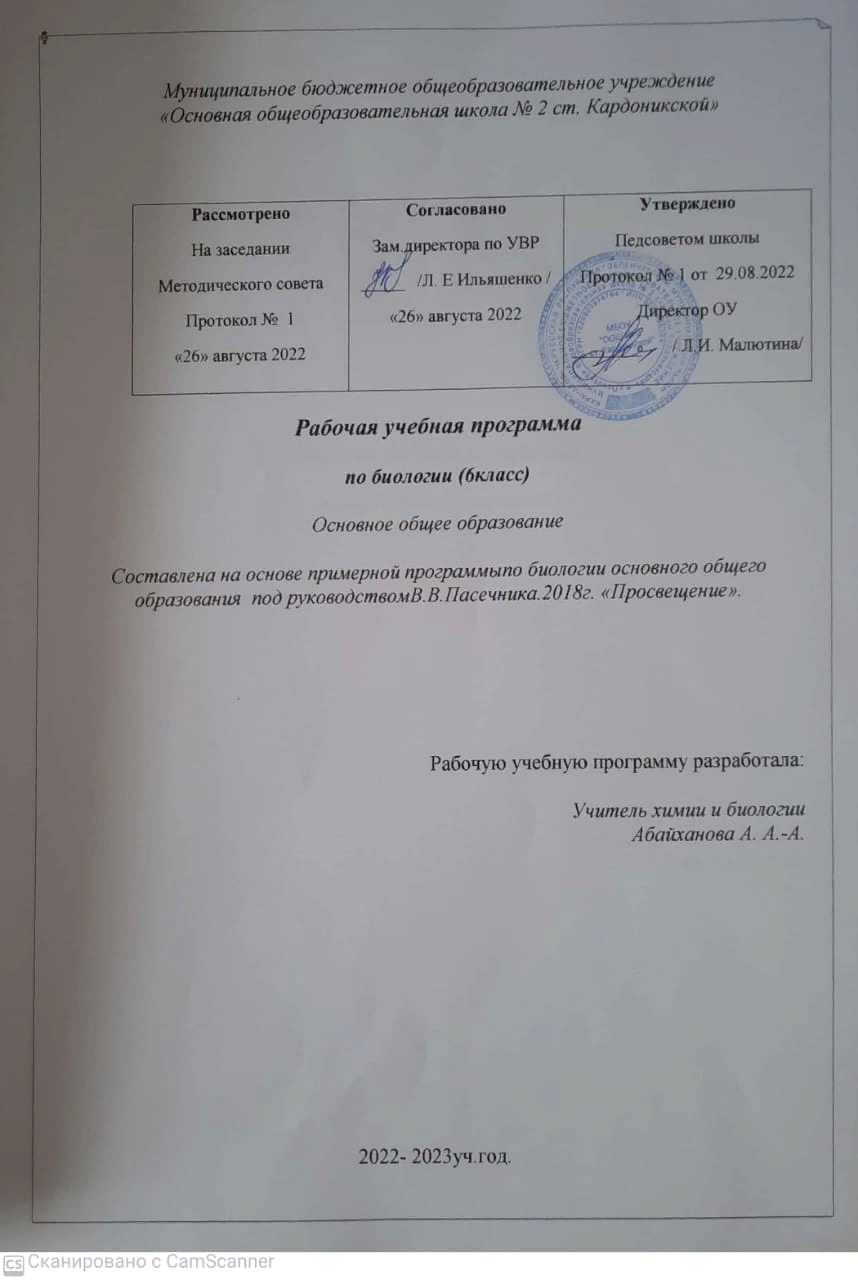 ПОЯСНИТЕЛЬНАЯ	ЗАПИСКАДанная рабочая программа реализуется в учебниках по биологии для 5—9 классов линии учебно-методических комплектов «Линия жизни» под редакцией профессора В. В. Пасечника.Рабочая программа по биологии построена на основе:Федерального Закона от 29.12.2012 № 273-ФЗ «Об образовании в Российской Федерации»;Федерального  государственного  образовательного стандарта  основного  общего образования, утвержденного  приказом Министерства образования  и науки  Российской Федерации от 17.12.2010 № 1897 (далее - ФГОС основного общего образованияПорядка  организации и осуществления образовательной деятельности по основным общеобразовательным программам – образовательным программам начального общего, основного общего и среднего общего образования, утвержденным приказом Министерства образования и науки Российской Федерации от 30.08.2013 № 1015;Приказа Министерства образования и науки Российской Федерации от 31.03.2014г. №253 «Об утверждении федеральных перечней учебников, рекомендованных (допущенных) к использованию в образовательном процессе в образовательных учреждениях, реализующих образовательные программы общего образования и имеющих государственную аккредитацию»;Санитарно-эпидемиологические правила и нормативы  СанПиН 2.4.2.2821-10 "Санитарно-эпидемиологические требования к условиям и организации обучения в общеобразовательных учреждениях" (Постановление Главного государственного санитарного врача Российской Федерации от 29 декабря 2010 г. N 189 г); Учебного плана МБОУ OOШ№ 2 ст. Кардоникской  на 2022-2023учебный год. На изучение биологии в 6  классе отводится 34часов (из расчета 1 час в неделю).Основными целями изучения биологии в основной школе являются:— формирование первоначальных систематизированных представлений о биологических объектах, процессах, явлениях, закономерностях, об основных биологических теориях (клеточной, эволюционной Ч. Дарвина), элементарных представлений о наследственности и изменчивости (ген, хромосома, мутация, наследственные заболевания, наследственная и ненаследственная изменчивость, гаметы), об экосистемной организации жизни; овладение понятийным аппаратом биологии;— приобретение опыта использования методов биологической науки для изучения живых организмов и человека: наблюдения за живыми объектами, собственным организмом; описание биологических объектов и процессов; проведение несложных биологических экспериментов с использованием аналоговых и цифровых биологических приборов и инструментов;— освоение приёмов оказания первой помощи, рациональной организации труда и отдыха, выращивания и размножения культурных растений и домашних животных, ухода за ними; проведение наблюдений за состоянием собственного организма;— формирование основ экологической грамотности: способности оценивать последствия деятельности человека в природе, влияние факторов риска на здоровье человека, выбирать целевые и смысловые установки в своих действиях и поступках по отношению к живой природе, здоровью своему и окружающих; осознание необходимости сохранения биоразнообразия и природных местообитаний;— овладение приёмами работы с информацией биологического содержания, представленной в разной форме (в виде текста, табличных данных, схем, фотографий и др.);СОДЕРЖАНИЕ	КУРСА	БИОЛОГИИ        ЖИВЫЕ	ОРГАНИЗМЫБиология как наука. Роль биологии в практической деятельности людей. Разнообразие организмов. Отличительные признаки представителей разных царств живой природы. Методы изучения живых организмов: наблюдение, измерение, эксперимент. Клеточное строение организмов. Правила работы в кабинете биологии, с биологическими приборами и инструментами.Бактерии. Многообразие бактерий. Роль бактерий в природе и жизни человека. Бактерии — возбудители заболеваний. Меры профилактики заболеваний, вызываемых бактериями.Грибы. Многообразие грибов, их роль в природе и жизни человека. Съедобные и ядовитые грибы. Оказание приёмов первой помощи при отравлении грибами Лишайники. Роль лишайников в природе и жизни человека. Вирусы — неклеточные формы. Заболевания, вызываемыевирусами. Меры профилактики заболеваний.Растения. Клетки, ткани и органы растений. Процессы жизнедеятельности: обмен веществ и превращение энергии, питание, фотосинтез, дыхание, удаление продуктов обмена, транспорт веществ. Регуляция процессов жизнедеятельности. Движение. Рост, развитие и размножение. Многообразие растений, принципы их классификации. Водоросли, мхи, папоротники, голосеменные и покрытосеменные растения. Значение растений в природе и жизни человека. Важнейшие сельскохозяйственные культуры. Ядовитые растения. Охрана редких и исчезающих видов растений. Основные растительные сообщества. Усложнение растений в процессе эволюции.Животные. Строение животных. Процессы жизнедеятельности и их регуляция у животных. Размножение, рост и развитие. Поведение. Раздражимость. Рефлексы. Инстинкты. Многообразие (типы, классы хордовых) животных, их роль в природе и жизни человека. Сельскохозяйственные и домашние животные. Профилактика заболеваний, вызываемых животными. Усложнение животных в процессе эволюции. Приспособление к различным средам обитания. Охрана редких и исчезающих видов животных.Лабораторные  и  практические  работыУстройство увеличительных приборов и правила работы с ними.Приготовление микропрепарата кожицы чешуи лука.Изучение органов цветкового растения. Изучение строения позвоночного животного. Передвижение воды и минеральных веществ в растении. Изучение строения семян однодольных и двудольных растений.Изучение строения водорослей.Изучение строения мхов (на местных видах).Изучение строения папоротника (хвоща).Изучение строения голосеменных растений.Изучение строения покрытосеменных растений.Изучение строения плесневых грибов. Вегетативное размножение комнатных растений.Изучение одноклеточных животных. Изучение внешнего строения дождевого червя, наблюдение за его передвижением и реакциями на раздражения. Изучение строения моллюсков по влажным препаратам.Изучение многообразия членистоногих по коллекциям.Изучение строения рыб.Изучение строения птиц.Изучение строения куриного яйца.Изучение строения млекопитающих.ЭкскурсииРазнообразие и роль членистоногих в природе.РЕЗУЛЬТАТЫ	ОСВОЕНИЯ  	КУРСА	БИОЛОГИИИзучение биологии в основной школе обусловливает достижение следующих личностных результатов:1)	воспитание российской гражданской идентичности: патриотизма, любви и уважения к Отечеству, чувства гордости за свою Родину; осознание своей этнической принадлежности; знание языка, культуры своего народа, своего края, основ культурного наследия народов России и человечества; усвоение гуманистических, демократических и традиционных ценностей многонационального российского общества; воспитание чувства ответственности и долга перед Родиной;2)	формирование ответственного отношения к учению, готовности и способности обучающихся к саморазвитию и само-образованию на основе мотивации к обучению и познанию, осознанному выбору и построению дальнейшей индивидуальной траектории образования на базе ориентации в мире профессий и профессиональных предпочтений, с учётом устойчивых познавательных интересов;3)	формирование целостного мировоззрения, соответствующего современному уровню развития науки и общественной практики, учитывающего социальное, культурное, языковое, духовное многообразие современного мира;4)	формирование осознанного, уважительного и доброжелательного отношения к другому человеку, его мнению, мировоззрению, культуре, языку, вере, гражданской позиции, к истории, культуре, религии, традициям, языкам,ценностям народов России и народов мира; готовности и способности вести диалог с другими людьми и достигать в нём взаимопонимания;освоение социальных норм, правил поведения, ролей и форм социальной жизни в группах и сообществах, включая взрослые и социальные сообщества; участие в школьном самоуправлении и общественной жизни в пределах возрастных компетенций с учётом региональных, этнокультурных, социальных и экономических особенностей;развитие сознания и компетентности в решении моральных проблем на основе личностного выбора; формирование нравственных чувств и нравственного поведения, осознанного и ответственного отношения к собственным поступкам;формирование коммуникативной компетентности в общении и сотрудничестве со сверстниками, старшими и младшими в процессе образовательной, общественно полезной, учебно-исследовательской, творческой и других видов деятельности;формирование понимания ценности здорового и безопасного образа жизни; усвоение правил индивидуального и коллективного безопасного поведения в чрезвычайных  ситуациях, угрожающих жизни и здоровью людей, правил поведения на транспорте и на дорогах;формирование экологической культуры на основе признания ценности жизни во всех её проявлениях и необходимости ответственного, бережного отношения к окружающей средеосознание значения семьи в жизни человека и общества; принятие ценности семейной жизни; уважительное и заботливое отношение к членам своей семьи;развитие эстетического сознания через освоение художественного наследия народов России и мира, творческой деятельности эстетического характера.Метапредметные результаты освоения биологии в основной школе должны отражать:умение самостоятельно определять цели своего обучения, ставить и формулировать для себя новые задачи в учёбе и познавательной деятельности, развивать мотивы и интересы своей познавательной деятельности;умение самостоятельно планировать пути достижения целей, в том числе альтернативные, осознанно выбирать наиболее эффективные способы решения учебных и познавательных задач;умение соотносить свои действия с планируемыми результатами, осуществлять контроль своей деятельности в процессе достижения результата, определять способы действий в рамках предложенных условий и требований, корректировать свои действия в соответствии с изменяющейся ситуацией;умение оценивать правильность выполнения учебной задачи, собственные возможности её решения;владение основами самоконтроля, самооценки, принятия решений и осуществления осознанного выбора в учебной и познавательной деятельности;умение определять понятия, создавать обобщения, устанавливать аналогии, классифицировать, самостоятельно выбирать основания и критерии для классификации, устанавливать причинно-следственные связи, строить логическое рассуждение, умозаключение (индуктивное, дедуктивное и по аналогии) и делать выводы;умение создавать, применять и преобразовывать знакии символы, модели и схемы для решения учебных и познавательных задач;смысловое чтение;умение организовывать учебное сотрудничество и совместную деятельность с учителем и сверстниками, работать индивидуально и в группе: находить общее решение и разрешать конфликты на основе согласования позиций и учёта интересов, формулировать, аргументировать и отстаивать своё мнение;умение осознанно использовать речевые средства в соответствии с задачей коммуникации для выражения своих чувств, мыслей и потребностей, планирования и регуляции своей деятельности; владение устной и письменной речью, монологической контекстной речью;формирование и развитие компетентности в области использованияПредметными результатами освоения выпускниками основной школы программы по биологии являются:формирование системы научных знаний о живой природеи закономерностях её развития, исторически быстром сокращении биологического разнообразия в биосфере в результате деятельности человека для создания естественно-научной картины мира;формирование первоначальных систематизированных представлений о биологических объектах, процессах, явлениях, закономерностях, об основных биологических теориях, экосистемной организации жизни, о взаимосвязи живого и неживого в биосфере, наследственности и изменчивости; овладение понятийным аппаратом биологии;приобретение опыта использования методов биологической науки и проведения несложных биологических экспериментов для изучения живых организмов и человека, проведение экологического мониторинга в окружающей среде;формирование основ экологической грамотности: способности оценивать последствия деятельности человека в природе, влияние факторов риска на здоровье человека; выбирать целевые и смысловые установки в своих действиях и поступках по отношению к живой природе, здоровью своему и окружающих; осознание необходимости действий по сохранению биоразнообразия и природных местообитаний видов растений и животных;формирование представлений о значении биологических наук в решении проблем рационального природопользования, защиты здоровья людей в условиях быстрого изменения экологического качества окружающей среды;освоение приёмов оказания первой помощи, рациональной организации труда и отдыха, выращивания и размножения культурных растений и домашних животных, ухода за ними.Работа с детьми с ограниченными возможностями здоровья  Обучение детей с ограниченными возможностями здоровья – одна из актуальных проблем современного образования. У большинства учеников с ОВЗ отмечается недостаточный уровень познавательной активности, незрелость мотивации к учебной деятельности, сниженный уровень работоспособности и самостоятельности.   При подборе содержания занятий для учащихся с ОВЗ необходимо учитывать, принцип доступности. Все занятия должны иметь гибкую структуру, разработанную с учетом возрастных особенностей детей и степени выраженности дефекта. Формы работы определяются целями занятий, для которых характерно сочетание как традиционных приемов и методов, так и инновационных технологий.Для активизации деятельности учащихся с ОВЗ можно использовать следующие активные приёмы обучения:Наглядные опоры в обучении: алгоритмы, схемы, шаблоны, рисунки.Использование сигнальных карточек при выполнении заданий.Поэтапное формирование умственных действий.Выделение существенных признаков изучаемых явлений(умение анализировать, выделять главное в материале).Деление крупного материала на мелкие, связанные между собой части.Создание доброжелательной атмосферы на уроке.Авансирование успеха.Использование сюрпризных моментов.Карточки могут использоваться при изучении любой темы с целью проверки знаний учащихся, выявления пробелов в пройденном материале. Удобство и эффективность их заключаются в том, что сразу видна работа каждого ребёнка.Связь предметного содержания с жизнью.Привлечение дополнительных ресурсов (специальная индивидуальная помощь, оборудование, другие вспомогательные средства).Узелки на память (составление, запись и вывешивание на доску основных моментов изучения темы, выводов, которые нужно запомнить). Данный приём можно использовать в конце изучения темы – для закрепления, подведения итогов; в ходе изучения материала – для оказания помощи при выполнении заданий.Регулярная смена видов деятельности и форм работы на уроке.Использование картинного материала для смены вида деятельностивходе занятия, развития зрительного восприятия, внимания и памяти, активизации словарного запаса, развития связной речи.Использование вставок на доску (буквы, слова) при выполнении задания, разгадывания кроссворда. Детям очень нравится соревновательный момент в ходе выполнения данного вида задания, чтобы прикрепить свою карточку на доску, им нужно правильно ответить на вопрос, или выполнить предложенное задание лучше других.Восприятие материала на определённом этапе занятия с закрытыми глазами используется для развития слухового восприятия, внимания ипамяти; переключения эмоционального состояния детей в ходе занятия; длянастроя детей на занятие после активной деятельности (после занятийфизкультурой, подвижных игр), после выполнения задания повышеннойтрудности.Наиболее приемлемыми методами в практической работе учителя с учащимися, имеющими ОВЗ, считаются объяснительно-иллюстративный, репродуктивный, частично поисковый, коммуникативный, информационно-коммуникационный; методы контроля, самоконтроля и взаимоконтроля.Активный метод рефлексии, необходимый в процессе коррекционно-развивающего занятия и на завершающем этапе всего занятия. Психика человека больше всего активно меняется и трансформируется в процессе деятельности. Педагогический процесс непрерывно обогащается новыми технологиями. Для достижения наилучшего результата, в работе с детьми с ОВЗ в своей работе мы используем традиционныетехнологии как: индивидуальный и дифференцированный подход; игровая технология;информационно-коммуникационная; здоровьесберегающая; информационно-компьютерные технологии. В результате применения данных видов технологий в процессе обучения у детей с ОВЗ возрастает самооценка, происходит коррекция психических процессов, развиваются умения и навыки, которые способствуют в дальнейшем социальной адаптации.РАБОТА С ОДАРЕННЫМИ ДЕТЬМИ В мировой психолого-педагогической науке существуют различные концептуальные модели одаренности. Одной из наиболее популярных теоретических моделей одаренности является концепция, разработанная американским исследователем Дж. Рензулли. Он считает, что одаренность есть сочетание трех основных характеристик:Интеллектуальных способностей (превышающих средний уровень);Креативности (творческие способности – способности человека принимать творческие решения, принимать и создавать принципиально новые идеи);Настойчивости (мотивация, ориентированная на задачу)Кроме того, он выделил знания (эрудицию) и благоприятную окружающую среду. Фактически, он предлагает относить к категории одаренных тех детей, которые проявили высокие показатели хотя бы по одной из этих характеристик. В своих работах автор заменяет термин «одаренность» - «потенциал».Одаренные дети имеют ряд особенностей: любознательны, настойчивы в поиске ответов, часто задают глубокие вопросы, склонны к размышлениям, отличаются хорошей памятью. Их отличает исключительная успешность обучения. Эта черта связана с высокой скоростью переработки и усвоения информации. Но одновременно с этим такие дети могут быстро утрачивать интерес к ежедневным кропотливым занятиям. Им важны принципиальные вещи, широкий охват материала. Работать с такими детьми интересно и трудно; во внеурочное время, в классе, на уроке они требуют особого подхода, особой системы обучения.Система  работы с одаренными детьми включает в себя следующие компоненты:Выявления способных детей;Развитие творческих способностей на уроках;Развитие способностей во внеурочной деятельности;Создание условий для всестороннего развития одаренных детейМетоды работы: собеседование; тестирование; анализ литературных источников; творческие работы; проективный метод; метод прогнозирования;  метод исследования проблемы;Формы работы: урочная форма обучения с использованием системы заданий повышеннойсложности; кружковая работа; организация индивидуальных групповых занятий; свободное самообразование;  проведение предметных недель; научно-практические конференции;  олимпиады; интеллектуальный марафонОценка знаний, умений и навыков обучающихся по биологииОценка теоретических знаний учащихся:Отметка «5»: полно раскрыто содержание материала в объёме программы и учебника; чётко и правильно даны определения и раскрыто содержание понятий, верно использованы    научные термины; для доказательства использованы различные умения, выводы из наблюдений и опытов; ответ самостоятельный.Отметка «4»:раскрыто содержание материала, правильно даны определения понятие и использованы научные термины, ответ самостоятельные, определения понятий неполные, допущены незначительные нарушения последовательности изложения, небольшие неточности при использовании научных терминов или в выводах а обобщениях из наблюдешь, I опытов.Отметка «3»:усвоено основное содержание учебного материала, но изложено фрагментарно; не всегда последовательно определение понятии недостаточно чёткие; не использованы выводы и обобщения из наблюдения и опытов, допущены ошибки при их изложении; допущены ошибки и неточности в использовании научной терминологии, определении понятии.Отметка «2»: основное содержание учебного материала не раскрыто; не даны ответы на вспомогательные вопросы учителя; допущены грубые ошибка в определении понятие, при использовании терминологии.Отметка «1»ответ на вопрос не дан.Оценка практических умений учащихсяОценка умений ставить опытыОтметка «5»: правильно определена цель опыта; самостоятельно и последовательно проведены подбор оборудования и объектов, а также работа по закладке опыта; научно, грамотно, логично описаны наблюдения и сформулированы выводы из опыта.Отметка «4»: правильно определена цель опыта; самостоятельно проведена работа по подбору оборудования, объектов при закладке опыта допускаются; 1-2 ошибки, в целом грамотно и логично описаны наблюдения, сформулированы основные выводы из опыта; в описании наблюдении допущены неточности, выводы неполные.Отметка «3»: правильно определена цель опыта, подбор оборудования и объектов, а также работы по закладке опыта проведены с помощью учителя; допущены неточности я ошибка в закладке опыта, описании наблюдение, формировании выводов.Отметка «2»:не определена самостоятельно цель опыта; не подготовлено нужное оборудование; допущены существенные ошибки при закладке опыта и его оформлении.Отметка «1»полное неумение заложить и оформить опыт.2. Оценка умений проводить наблюденияУчитель должен учитывать:правильность проведения; умение выделять существенные признаки, логичность и научную грамотность в оформлении результатов наблюдение и в выводах.Отметка «5»:правильно по заданию проведено наблюдение; выделены существенные признаке, логично, научно грамотно оформлены результаты наблюдения I выводы.Отметка «4»:правильно по заданию проведено наблюдение, при выделении существенных признаков у наблюдаемого объекта (процесса), названы второстепенные признаки; допущена небрежность в оформлении наблюдение и выводов.Отметка «3»:допущены неточности, 1-2 ошибка в проведении наблюдение по заданию учителя; при выделении существенных признаков у наблюдаемого объекта (процесса) выделены лишь некоторые, допущены ошибки (1-2) в оформлении наблюдение и выводов.Отметка «2»:допущены ошибки (3-4) в проведении наблюдение по заданию учителя; неправильно выделены признака наблюдаемого объекта (процесса), допущены ошибки (3-4) в оформлении наблюдений и выводов.Отметка «1»не владеет умением проводить наблюдение.Оценка выполнения тестовых заданий:Отметка «5»:  учащийся выполнил тестовые задания на 91 – 100%.Отметка «4»:  учащийся выполнил тестовые задания на 71 – 90Отметка «3»:  учащийся выполнил тестовые задания на 51 – 70%.Отметка «2»:  учащийся выполнил тестовые задания менее чем на 51%.Отметка «1»:  учащийся не выполнил тестовые заданияТематическое планирование№п/пКол-во часСодержание учебного материала(тема урока)Тип урокаЦели урокаПланируемые предметные результаты освоенияматериала       УУДВид контрИспользуемое оборудованиеДомзадДатаДата№п/пКол-во часСодержание учебного материала(тема урока)Тип урокаЦели урокаПланируемые предметные результаты освоенияматериала       УУДВид контрИспользуемое оборудованиеДомзадпланфакт                                                                                 Раздел 1. Жизнедеятельность организмов (17ч)                                                                                 Раздел 1. Жизнедеятельность организмов (17ч)                                                                                 Раздел 1. Жизнедеятельность организмов (17ч)                                                                                 Раздел 1. Жизнедеятельность организмов (17ч)                                                                                 Раздел 1. Жизнедеятельность организмов (17ч)                                                                                 Раздел 1. Жизнедеятельность организмов (17ч)                                                                                 Раздел 1. Жизнедеятельность организмов (17ч)                                                                                 Раздел 1. Жизнедеятельность организмов (17ч)                                                                                 Раздел 1. Жизнедеятельность организмов (17ч)                                                                                 Раздел 1. Жизнедеятельность организмов (17ч)11Вводный инструктаж по ТБ.Обмен  веществ – главный признак жизниИНМАктуализировать знания учащихся об отличиях живых тел (организмов) от тел неживой природы; сформировать представления об обмене веществ Учащиеся знакомятся с обменом веществ как  основным признаком живых организмов; учатся выделять существенные признаки обмена веществ у живых организмов; обосновывать значение энергии для живых организмов.Характеризовать основные признаки обмена веществ; работать с разными источниками информации; анализировать полученную информацию.ФОСРТаблица «Использование энергии организмом»; электронно-образовательные ресурсы (ЭОР), П. 23, вопрос 1-4, вопрос 5 письменно.5.0921Почвенное питание растений.КПродолжить формирование понятия об обмене веществ, об особенностях почвенного питания растений.Знакомятся со способами питания организмов; учатся выделять существенные признаки почвенного питания растений; объяснять роль питания в процессах обмена веществ.Работать с текстом и иллюстрациями учебника; характеризовать автотроф. И гетеротрофные организмы; ФОР в ГРЭлектронно-образовательные ресурсы (ЭОР)П. 24, вопрос 1 письменно12.0931УдобренияКПродолжить формировзнаний о почвенном питании растений, об органич, минеральн.удобрен.Учащиеся формируют знания об управлении почвенным питанием растений; учатся определять необходимость внесения удобрений; Характеризовать основные группы удобрений.ФОСРКоллекция минеральных удобрений; электронно-образовательные ресурсы П. 25, вопрос 1-419.0941ФотосинтезКПознакомит учащихся с воздушным питанием растений; раскрыть понятие «фотосинтез»; Знать каким способом получают растения вещества, необходимые для питания, из воздуха; условия протекания фотосинтеза, роль хлоропластов и хлорофилла в образовании органических веществ.Характеризовать роль хлоропластов и хлорофилла в образовании органических веществФОСРР в ГРЭПП. 26 , стр. 96, вопрос 1-226.0951Значение фотосинтеза.КРаскрыть значение фотосинтеза в природе и жизни человека; обратить внимание учащихся на проблему загрязнения воздушной среды.Знать: значение фотосинтеза в природе и жизни человека; основные проблемы загрязнения воздушной среды.Характеризовать значение фотосинтеза в природе и жизни человека; анализировать полученную информацию.ФОСРЭлектронно-образовательные ресурсы (ЭОР), П. 26, стр. 96-97, вопрос 4, 53.1061Питание бактерий и грибовКПознакомить учащихся с особенностями питания бактерий и грибов.Знать; особенности питания грибов; особенности питания бактерий; черты отличия в питании грибов и бактерий. Характеризовать особенности питания грибов, бактерийФОЭлектронно-образовательные ресурсы (ЭОР), П. 27, вопрос 1-310.1071Гетеротрофное питание. Растительноядные животные.КПознакомить учащихся с особенностями гетеротрофного питания, Знать: особенности гетеротрофного питания; способы добывания пищи; признаки гетеротрофного питания.Характеризовать особенности гетеротрофного питанияФОСРЭлектронно-образовательные ресурсы (ЭОР)П. 28, 17.1081Плотоядные и всеядные животные. Хищные растения.КПознакомить учащихся с особенностями питания плотоядных и всеядных животных, Знать: особенности питания плотоядных и всеядных животных, хищных растений; существенные признаки питания животных.Характеризовать особенности питания плотоядных и всеядных животных, хищных растений; ФОР в ГРЭлектронно-образовательные ресурсы (ЭОР), П.2824.1091Газообмен между организмом и окружающей средой. Дыхание животных.КСформировать знания о дыхании как компоненте обмена веществ, о роли кислорода в этом процессеЗнать; особенности дыхания у животных; существенные признаки дыхания; роль кислорода в процессе дыхания.Характеризовать особенности процесса дыхания как компонента обмена веществ; объяснять роль кожи, жабр, трахей, лёгких в процессе дыхания.ФОСРЭлектронно-образовательные ресурсы (ЭОР), П. 29, стр.10814.11101Дыхание растений.КПродолжить формирование знаний о дыхании организмов как составной части обмена веществ; о дыхании растений и его сущностиЗнать: особенности дыхания растений; роль устьиц, чечевичек, межклетников в процессе дыхания. Характеризовать особенности дыхания у растений; определять значение дыхания в жизни растений; ФОЭлектронно-образовательные ресурсы (ЭОР)П. 29, стр. 108-109, вопрос 1-421.11111Передвижение веществ в организмах. Передвижение веществ у растений.КПродолжить формирование знаний о транспорте веществ в организмах как составной част обмена веществ.Знать: как происходит передвижение минеральных и органических веществ в растениях; значение этих процессов для растений.Характеризовать передвижение минеральных и органических веществ в растенияхФОР в ГРЭлектронно-образовательные ресурсы (ЭОР)П. 30, вопрос 1-328.11121Лабораторная работа № 1 «Передвижение веществ по побегу растения»ЛРПродолжить формирование знаний о транспорте веществ в организмах как составной части обмена веществ, раскрыть значение проводящей функции стебля.Знать: как происходит передвижение минеральных и органических веществ в растениях; значение этих процессов для растений.Характеризовать передвижение минеральных и органических веществ в растениях; определять значение этих процессов для растений; ЛРСрез побега липы, комнатные растения.Оформить лабораторную работу.5.12131Передвижение веществ у животных.КПознакомит учащихся с особенностями процесса передвижения веществ у животных; Знать: особенности процесса передвижения веществ у животных; роль гемолимфы и крови в транспорте веществ в организме животного.Характеризовать особенности процесса передвижения веществ у животных; объяснять роль гемолимфы и крови в транспорте веществ в организме ФОР в ГРЭлектронно-образовательные ресурсы (ЭОР)П.31, вопрос 3 письменно12.12141Освобожденорганизма от вредных продуктов жизнедеятельности. Выделение у растений.КРасширить знания учащихся об обмене веществ на основе формирования понятия о выделении как его составной частиЗнать: как происходит процесс выделения у растений; что такое листопад; значение выделения в жизни растений.объяснять роль корней, устьиц, листьев в удалении продуктов обмена веществ ФОЭлектронно-образовательные ресурсы (ЭОР)П. 32, стр. 118-120, вопрос 1-219.12151Выделение у животных.КПознакомить учащихся с особенностями процесса выделения у животных;.Знать: особенности удаления продуктов обмена веществ из организма животного.Характеризовать особенности удаления продуктов обмена веществ из организма животного;.ФОСРЭлектронно-образовательные ресурсы (ЭОР)П. 32, стр. 120-1219.01161Обобщающий урок по теме «Жизнедеятельность организмов»КСистематизировать и обобщить знания об обмене веществ как главном признаке жизниЗнать: основные процессы жизнедеятельности организмов.Обобщают знания об обмене веществ как главном признаке жизни.ФОПовторить п. 23-3216.01171Контрольная работа № 1 по теме «Жизнедеятельность организмов»КРСистематизировать и обобщить знания об обмене веществ Знать: основные процессы жизнедеятельности организмовПрименение полученных знаний на уроке и в жизниКРНе задано23.01                                                                       Раздел 2. Размножение, рост и развитие организмов (6ч)                                                                       Раздел 2. Размножение, рост и развитие организмов (6ч)                                                                       Раздел 2. Размножение, рост и развитие организмов (6ч)                                                                       Раздел 2. Размножение, рост и развитие организмов (6ч)                                                                       Раздел 2. Размножение, рост и развитие организмов (6ч)                                                                       Раздел 2. Размножение, рост и развитие организмов (6ч)                                                                       Раздел 2. Размножение, рост и развитие организмов (6ч)                                                                       Раздел 2. Размножение, рост и развитие организмов (6ч)                                                                       Раздел 2. Размножение, рост и развитие организмов (6ч)                                                                       Раздел 2. Размножение, рост и развитие организмов (6ч)181Размножение организмов, его значение. Бесполое размножен Лабораторная работа № 2 «Вегетативное размножен комнатных растений»КСформировать знания о размножении организмов, его биологическом значении, о способах размножения, особенностях бесполого размножения.Знать: как происходит размножение организмов; способы размножения; свойства и роль размножения.Характеризовать размножение как важнейшее свойство живых организмов; характеризовать способы размножения организмов -  бесполым размножением растений и животных; ФОСРЭлектронно-образовательные ресурсы (ЭОР)П. 33, 30.01191Половое размножение.КПродолжить формирование знаний о размножении Знать: особенности полового размножения; значение полового размножения;.Характеризовать особенности полового размножения.ФОЭлектронно-образовательные ресурсы (ЭОРП. 34, 6.02201Рост и развитие – свойства живых организмов. Л/р № 3 «Определение возраста дерева  по спилу»КПродолжить формирование знаний о свойствах живых организмов на примере их роста и развития, о причинах роста – делении и увеличении размеров клеток,.Знать: как происходит рост и развитие организмов; причины роста и развития; роль роста и развития в жизни организмов.Характеризовать процессы роста и развития организмов; анализировать полученную информацию.ФОСРЭлектронно-образовательные ресурсы (ЭОР)П. 35, 13.02211Влияние вредных привычек на индивидуальное развитие и здоровье человека.КПознакомить учащихся с негативным влиянием вредных привычек на развитие человека.Знать: негативное влияние вредных привычек на развитие человека.Характеризовать негативное влияние вредных привычек на развитие человека.ФОСРЭлектронно-образовательные ресурсы (ЭОРСтр. 130-13120.02221Обобщающий урок по теме «Размножение, рост и развитие организмов»КСистематизировать и обобщить знания о размножении, росте и развитии как важнейших свойствах живых организмов; Знать: размножение, рост, развитие; способы размножения.Обобщают знания о размножении, росте и развитии организмов.ФОПовторить п. 33-3527.02231Контрольная работа № 2 по теме «Размножение, рост и развитие организмов»КРСистематизировать и обобщить знания о размножении, Знать: размножение, рост, развитие; способы размноженияПрименение полученных знаний на уроке и в жизниКРНе задано6.03                                                          Раздел 3. Регуляция жизнедеятельности организмов (9 ч)                                                          Раздел 3. Регуляция жизнедеятельности организмов (9 ч)                                                          Раздел 3. Регуляция жизнедеятельности организмов (9 ч)                                                          Раздел 3. Регуляция жизнедеятельности организмов (9 ч)                                                          Раздел 3. Регуляция жизнедеятельности организмов (9 ч)                                                          Раздел 3. Регуляция жизнедеятельности организмов (9 ч)                                                          Раздел 3. Регуляция жизнедеятельности организмов (9 ч)                                                          Раздел 3. Регуляция жизнедеятельности организмов (9 ч)                                                          Раздел 3. Регуляция жизнедеятельности организмов (9 ч)241Способность организмов воспринимать воздействия внешней среды и реагировать на нихИНМСформировать у учащихся знания о раздражимости – свойстве, присущем всем живым организмам, ответной реакции организма на действия различных раздражителей.Знать: особенности удаления продуктов обмена веществ из организма животного; что такое раздражимость.Характеризовать особенности удаления продуктов обмена веществ из организма животного; определять значение выделения в жизни животных; ФОР в ГРЭлектронно-образовательные ресурсы (ЭОР)П. 36, вопрос 1-213.03251Гуморальная регуляция жизнедеятельности организмов.КСформировать знания о гуморальной регуляции жизнедеятельности организмов Знать: что такое гормоны; рол гормонов; особенности гуморальной регуляции Характеризовать биологически активные вещества – гормоны; ФОСРЭлектронно-образовательные ресурсы (ЭОР), П.37, вопрос 1-320.03261Нейрогуморальная регуляция жизнедеятельности многоклеточных животных.КРасширить знания учащихся о регуляции жизнедеятельности организма на основе знакомства с нервной регуляцией.Знать: строение нервной системы; нейрон, рефлекс; регуляция жизнедеятельности организмов.Характеризовать механизмы нейрогуморальной регуляции процессов жизнедеятельности организмов; ФОР в ГРЭлектронно-образовательные ресурсы (ЭОР), П. 38, вопрос 4 письменно27.03271Лабораторная работа № 4 «Изучение реакции аквариумных рыб на раздражители и формирование у них рефлексов»ЛРРасширить знания учащихся о регуляции жизнедеятельности организма на основе знакомства с нервной регуляцией; нервная система, нейрон, рефлекс.Знать: строение нервной системы; нейрон, рефлекс; регуляция жизнедеятельности организмов.Характеризовать механизмы нейрогуморальной регуляции процессов жизнедеятельности организмов; ЛРОформить лабораторную работу3.04281Поведение организмовКСформировать у учащихся первоначальные представления о поведении организмов, о различных формах поведения в зависимости от уровня организации организмов.Знать: виды поведения животных; значение поведения в жизни организма.Характеризовать виды поведения; определять значение поведения в жизни организмов; наблюдать за жизнедеятельностью организмов.ФОЭлектронно-образовательные ресурсы (ЭОР), П.39, вопрос 10310.04291Движение организмовКпоказать разнообразие способов передвижения одноклеточных и многоклеточных животных в водной, наземной, воздушной средах и в почве.Знать: как происходит движение организмов; многообразие способов движения.Работать с текстом; анализировать полученную информацию; наблюдать за процессами жизнедеятельности.ФОЭлектронно-образовательные ресурсы (ЭОР), П.40,  вопрос 1-317.04301Организм – единое целоеКОбобщить и систематизировать знания о строении и жизнедеятельности организмов различных царств.Знать: процессы жизнедеятельности организмов разных царств.Обобщают и систематизируют знания о многоклеточном организме, СРЭлектронно-образовательные ресурсы (ЭОР), П.41, вопрос 1-224.04311Обобщающий урок по теме  «Регуляция жизнедеятельности организмов»КСистематизировать и обобщить материал о значении согласованной работы органов для поддержания целостности организма.Знать: как происходит согласованная работа органов для поддержания целостности организма.Обобщают знания о регуляции жизнедеятельности организмов; развитие представления о единстве органического мира.ФОПовторить п.36-418.05321Контрольная работа № 3 по теме «Регуляция жизнедеятельности организмов»КРСистематизировать и обобщить материал о значении согласованной работы органов для поддержания целостности организма.Знать: как происходит согласованная работа органов для поддержания целостности организма.Применение полученных знаний на уроке и в жизниКРНе задано15.05331Повторение  курса биологии за 6 класс22.05341Подведение итогов года29.05